Утвержден:	                     Согласовано:Педагогическим советом № 3	                            Заведующая МБДОУ 
   02.02.2024г                                                                                                                    детского сада №5                                                       	                                        _________ А.Л.ГазаловаМУНИЦИПАЛЬНОЕ БЮДЖЕТНОЕ ДОШКОЛЬНОЕ ОБРАЗОВАТЕЛЬНОЕ УЧРЕЖДЕНИЕ ДЕТСКИЙ САД №5 «УЛЫБКА»О Т Ч Е Тпо результатам 
самообследования за 2023год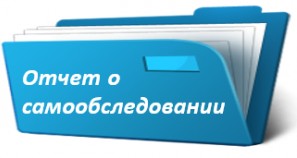 Цель самообследования: Обеспечение доступности и открытости информации о состоянии развития учреждения на основе анализа показателей, установленных федеральным органом исполнительной власти.Задачи самообследования:Получить объективную информацию о состоянииобразовательного     процесса в  образовательной организации;выявить положительные и отрицательные тенденции в образовательной деятельности;установить причины возникновения проблем и поиск их устранения.В процессе самообследования проводится оценка:образовательной деятельности;системы управления организации;содержания и качества подготовки дошкольников к поступлению в школу;организации учебного процесса;достижений воспитанников детского сада;качества кадрового обеспечения;учебно-методического обеспечения;библиотечно-информационного обеспечения;материально-технической базы;учета гигиенических требований;функционирования внутренней системы оценки качества образования.Общая характеристика ДОУРежим работы:ДОУ функционирует в режиме 5-дневной рабочей недели;9групп- в режиме 10-часового пребывания с 8.00 до 18.00 часов.Руководитель организации:Заведующая ДОУ - Газалова Алла Лазарьевна.Старший воспитатель-Цалиева Раиса Георгиевна Заместитель заведующего по АХЧ – Корнаев Вадим БорисовичНормативные документы ДОУ:Устав ДОУ;Лицензия на право ведения образовательной деятельности Серия15№000552 , Регистрационный №1883от 02.07.2012, срок действия – бессрочно;Свидетельство о постановке на учет российской организации в налоговом органе по месту ее нахождения серия 15№  000934877Локальные акты ДОУПоложение «О Педагогическом совете»;Положение «Об аттестации педагогических работников ДОУ на соответствие занимаемой должности»Положение «О психолого-медико-педагогическом консилиуме в ДОУ»Положение о «Родительском комитете»Положение об «Управляющем совете ДОУ»;Положение об «Общем собрании работников коллектива МБДОУ д/с №5;
  Положение «О первичной профсоюзной организации»;Положение «О методическом кабинете»;Положение о создании и ведении официального сайта образовательнойорганизации;Порядок комплектования и приема в муниципальные образовательные учреждения г.Дигора. 
                        Реализующие программы дошкольного образования.Положение о порядке формирования и расходования внебюджетных средств»Вывод: ДОУ функционирует в соответствии с нормативными документами в сфере образования Российской Федерации.Общие сведения об образовательной организацииЦель деятельности детского сада — осуществление образовательной деятельности по реализации образовательных программ дошкольного образования. Предметом деятельности детского сада является формирование общей культуры, развитие физических,интеллектуальных, нравственных, эстетических и личностных качеств, формирование предпосылок учебной деятельности, сохранение и укрепление здоровья воспитанников. Образовательная деятельность в ДОУ организована в соответствии с Федеральным законом от 29.12.2012 № 273-ФЗ «Об образовании в Российской Федерации», ФГОС дошкольного образования. С 01.01.2021 ДОУ функционирует в соответствии с требованиями СП 2.4.3648- 20 «Санитарно-эпидемиологические требования к организациям воспитания и обучения, отдыха и оздоровления детей и молодежи», а с 01.03.2021 — дополнительнос требованиями СанПиН 1.2.3685-21 «Гигиенические нормативы и требования к обеспечению безопасности и (или) безвредности для человека факторов среды обитания».Образовательная деятельность ведется на основании утвержденной образовательной программы дошкольного образования (ОП ДО), которая разработанана основе ФОП ДО (в соответствии с Приказом Министерства Просвещения Российской Федерации от 25 ноября 2022 г. № 1028 «Об Утверждении Федеральной образовательной программы дошкольного образования» )на основе ФГОС ДО ( Приказ Министерства образования и науки Российской Федерации от 17 октября 2013 г. № 1155 (ред. от 08.11.2022) «Об утверждении федерального государственного образовательного стандарта дошкольного образования» (зарегистрирован Минюстом России 14 ноября 2013 г., регистрационный № 30384)Программа сформирована как программа психолого-педагогической поддержки позитивной социализации и индивидуализации, развития личности детей дошкольного возраста и определяет комплекс основных характеристик дошкольного образования (объем, содержание и планируемые результаты в виде целевых ориентиров дошкольного образования).Содержание Программы обеспечивает развитие личности, мотивации способностей детей в различных видах деятельности и охватывает следующие структурные единицы, представляющие определенные направления развития и образования детей (далее – образовательные области):социально-коммуникативное развитие;познавательное развитие;речевое развитие;художественно-эстетическое развитие;физическое развитиеНастоящая Программа разработана и утверждена организацией в соответствии с ФГОС ДО.Обязательная часть программы разработана на основе Федеральной образовательной программы дошкольного образования, Инновационной программы дошкольного образования «От рождения до школы» Под ред. Н.Е. Вераксы, Т.С. Комаровой, Э.М. Дорофеевой 2019 год – Издание пятое (инновационное), испр. и доп.- М.МОЗАИКА - СИНТЕЗ, 2019 - с. 336. И Основной образовательной программы дошкольного образования «От рождения до школы». Под ред. Н.Е. Вераксы, Т.С. Комаровой, М.А. Васильевой 2015 год (так как инновационное издательство программы не отрицает и не заменяет предыдущие варианты Программы, а дополняет и расширяет их)Все части Программы являются взаимодополняющими и целесообразными с точки зрения реализации требований ФГОС ДО. Программа реализуется в течение пяти лет пребывания детей в ДОУ. Программа может корректироваться в связи с изменениями:нормативно-правовой базы ДОУ,образовательного запроса родителей,видовой структуры групп,выходом примерных основных образовательных программ.
Задачи Программы по полилингвальному обучению  (вариативная часть).«Программа по обучению осетинскому языку для дошкольных образовательных учреждений по обучению( дигорскому  языку ) », автор     Дзадзаева Р.В.:формирование у детей интереса и ценностного отношения к родному краю;формирование любви к своему городу, краю, чувства гордости за него;формирование общих представлений об окружающей природной среде (природных ресурсах, воде, атмосфере, почвах, растительном и животном мире Осетии);формирование общих представлений о своеобразии природы Осетии;воспитание позитивного эмоционально-ценностного и бережного отношения  к природе Осетии.Парциальная программа «Юный эколог» автор  С.Н. Николаева.формировать у детей осознанно-правильное отношение  к природе;воспитывать у детей  чувственное, эмоциональное отношении к природе,  знание особенностей жизни, роста и развития отдельных живых существ, некоторых биоценозов, знании приспособительных зависимостей существования живых организмов от факторов внешней среды, взаимосвязей внутри природных сообществ;формировать у детей понимание конкретных ситуаций в поведении животных, состоянии растений, правильную их оценку и адекватное реагирование. Образовательная деятельность в ДОУ осуществляется на    русском и  родном языках.
Переход на ФОП ДО. Согласно дорожной карте внедрения ФОП ДО в образовательный процесс в детском саду был составлен план-график по переходу детского сада на реализацию ФОП ДО. В план-график были включены мероприятия, рекомендованные Минпросвещения.На базе детского сада была создана рабочая группа по приведению ОП ДО в соответствие с ФОП ДО.  Для формирования вариативной части ОП ДО рабочая группа организовала анкетирование с целью изучить запросы и потребности родителей и воспитанников. Данные анкетирования помогли определиться с приоритетной деятельностью детского сада.На основании плана-графика проведения мониторинга инфраструктуры МБДОУ детский сад  № 5  «Улыбка», утвержденного приказом заведующего МБДОУ детский сад № 5 , была проведена промежуточная оценка степени соответствия РППС детского сада требованиям ФГОС и ФОП ДО и рекомендациям Минпросвещения.В ходе контроля выявлено: созданная РППС в детском саду учитывает особенности реализуемой ОП ДО. В каждой возрастной группе имеется  не достаточное количество современных развивающих пособий и игрушек. В каждой возрастной группе РППС обладает свойствами открытой системы и выполняет образовательную, развивающую, воспитывающую, стимулирующую функции. Созданы условия для разностороннего развития детей с 1.5 года до 7 лет. Предметно-развивающая среда построена с учётом принципов тематического планирования, отражает содержание образовательных областей, что соответствует требованиям ФГОС. В каждой группе выделены игровые и учебно- познавательные центры с учетом возрастных особенностей детей.Все элементы развивающей предметно-пространственной среды детского сада включают оптимальные условия для полноценного физического, эстетического, познавательного, коммуникативного и социального развития детей. В наличии: методический кабинет, музыкальный зал,   медицинский кабинет (включая процедурный, изолятор).На заседании установочного педагогического совета в августе 2023 года была утверждена образовательная программа дошкольного образования, разработанная на основе Федеральной образовательной программы дошкольного образования. Программа состоит из обязательной и вариативной частей. Обязательная часть ОП ДО оформлена с учетом ФОП ДО. Вариативная часть включает авторские и парциальные программы, которые отражают специфику детского сада, индивидуальные потребности воспитанников, мнение их родителей и условия, в которых проходит педагогический процесс. В детском саду функционируют 9 возрастных групп. Из них:Воспитательная работа. Реализация цели и задач программы воспитания осуществлялась по основным направлениям (модулям):развитие основ нравственной культуры;формирование основ семейных и гражданских ценностей;формирование основ гражданской идентичности;формирование основ социокультурных ценностей;формирование основ межэтнического взаимодействия;формирование основ информационной культуры;формирование основ экологической культуры;воспитание культуры труда.Для реализации программы воспитания был оформлен календарный план воспитательной работы, который включает в себя общесадовские и групповые мероприятия. План составлен с учетом федерального календарного плана воспитательной работы.Чтобы выбрать стратегию воспитательной работы, в 2023 году проводился анализ состава семей воспитанников.Характеристика семей по составуХарактеристика семей по количеству детейВоспитательная работа строится с учетом индивидуальных особенностей детей,с использованием разнообразных форм и методов, в тесной взаимосвязи воспитателей, специалистов и родителей. Детям из неполных семей уделяется большее внимание в первые  месяцы после зачисления в детский сад.Вывод: Образовательная деятельность в ДОУ в течение отчетного периода осуществлялась в соответствии с требованиями действующего законодательства.Оценка системы управления организацииУправление детским садом осуществляется в соответствии с действующим законодательством и уставом детского сада.Управление детским садом строится на принципах единоначалия и коллегиальности. Коллегиальными органами управления являются управляющий совет, педагогический совет, общее собрание работников. Единоличным исполнительным органом является руководитель — заведующий.Органы управления, действующие в ДОУСтруктура и система управления соответствуют специфике деятельности ДОУПо итогам 2023 года система управления ДОУ оценивается как эффективная, позволяющая учесть мнение работников и всех участников образовательных отношений. В следующем году изменение системы управления не планируется.Вывод: МБДОУ детский сад №5 зарегистрирован и функционирует в соответствиис нормативными документами в сфере образования. Структура и механизм управления дошкольным учреждением определяют его стабильное функционирование. Управление детским садом осуществляется на основе сочетания принципов единоначалияи коллегиальности на аналитическом уровне.Оценка содержания и качества подготовки обучающихсяОсновная цель деятельности ДОУ является проектирование социальных ситуаций развития ребенка и развивающей предметно-пространственной среды, обеспечивающих позитивную социализацию, мотивацию и поддержку индивидуальности детей через общение, игру, познавательно- исследовательскую деятельность и другие формы активности. Достижение поставленной цели предусматривает решение следующих задач:Охрана и укрепление физического и психического здоровья детей, в том числе их эмоционального благополучия.Обеспечение равных возможностей для полноценного развития каждого ребенка в период дошкольного детства независимо от места жительства, пола, нации, языка, социального статуса, психофизиологических и других особенностей (в том числе ограниченных возможностей здоровья).Содержание образовательных программ ДОУ соответствует основным положениям возрастной психологии и дошкольной педагогики. Формами организации педагогического процесса в ДОУ являются:ООД — организованная образовательная деятельность;образовательная деятельность в режимных моментах;самостоятельная деятельность;ООД организуется в соответствии с учебным планом и сетками занятий. Образовательная деятельность строилась по комплексно-тематическому принципу на основе интеграции образовательных областей. Работа над темой велась как на занятиях, так и в процессе режимных моментов и самостоятельной деятельности детей в обогащенных по теме развивающих центрах. Количество ООД и их длительность определены таблицей 6.6 СанПиН 1.2.3685-21 и зависят от возраста ребенка.Реализация ОП ДО строилась в соответствии с образовательными областями:«Физическое развитие»;«Социально-коммуникативное развитие»;«Познавательное развитие»;«Художественно-эстетическое развитие»;«Речевое развитие».Диагностическая работа по выявлению уровня развития воспитанников проводится в три этапа: сентябрь — первичная диагностика, декабрь — промежуточная диагностика, май — итоговая диагностика. Для проведения диагностики педагоги использовали произвольные формы на основе мало формализованных диагностических методов: наблюдение, свободные беседы, анализ продуктов детской деятельности, специальные диагностики ситуации, дополнительные методики по образовательным областям. Для фиксации результатов диагностики были использованы карты наблюдения и диагностики.Цель первичной диагностики: выявить стартовые условия (исходный уровень развития), определить проблемные сферы, сформулировать цели, разработать проект образовательной деятельности на год.Промежуточная диагностика проводилась в середине учебного года (декабрь). Цель промежуточной диагностики: оценить правильность выбранной стратегии образования, выявить динамику развития, внести коррективы в образовательную деятельность.Цель итоговой диагностики: оценить степень решения поставленных задач и определить перспективы дальнейшего проектирования образовательной деятельности.Результаты педагогического анализа показывают преобладание детей с высоким и средним уровнями развития при прогрессирующей динамике на конец учебного года, что говорит о результативности образовательной деятельности в ДОУ.Реализация каждой образовательной области предполагает решение специфических задач во всех видах детской деятельности, имеющих место в режиме дня детского сада: режимные моменты;игровая деятельность;специально организованные традиционные и интегрированные занятия; индивидуальная и подгрупповая работа;самостоятельная деятельность; опыты и экспериментирование.  В течение года со всеми участниками образовательных отношений проводились просветительские мероприятия. Для педагогов был организован тренинг по теме «О защите детей от информации, причиняющей вред их здоровью и развитию». На заседании педагоги обсудили доступные для дошкольников формы работы по теме, а также был подобран демонстрационный материал из опыта работы других детских садов.В рамках реализации стратегии с родителями дошкольников был организован совместный проект «Информационная безопасность дошкольников в современных условиях». В течение полугодия также проводились консультации по теме, оформлен информационный стендв каждой возрастной группе.В рамках физического развития проводятся образовательно-досуговые мероприятия согласно календарному плану воспитательной работы детского сада. Также в возрастных группах проводятся Дни здоровья с участием родителей.В 2023 году в рамках патриотического воспитания  была направлена   по формированию представлений о государственной символике РФ: изучение государственных символов: герба, флага и гимна РФ и Северной Осетии. Деятельность была направлена на формирование у дошкольников ответственного отношения к государственным символам страны Во исполнение Указа Президента от 27.06.2022 № 401 на педагогическом совете был рассмотрен и согласован план мероприятий, приуроченных к Году педагогаи наставника. В течение года со всеми участниками образовательных отношений были проведены тематические мероприятия. Так, в рамках реализации плана с дошкольниками проводились тематические беседы и занятия, на которых педагоги рассказывали о профессии воспитателя.С педагогическими работниками в течение года согласно плану мероприятий организовывались тематические семинары, тренинги. Педагоги участвовали в конкурсах профессионального мастерства. Воспитательная работа в 2023 году осуществляласьв соответствии с рабочей программой воспитания и календарным планом воспитательной работы. Виды и формы организации совместной воспитательной деятельности педагогов, детей и их родителей разнообразны:коллективные мероприятия; тематические досуги; выставки;акции;Деятельность детского сада направлена на обеспечение непрерывного, всестороннего и своевременного развития ребенка. Организация образовательной деятельности строится на педагогически обоснованном выборе программ (в соответствии с лицензией), обеспечивающих получение образования, соответствующего ФГОС ДО и ФОП ДО.В основу воспитательно-образовательного процесса МБДОУ детский сад №5 в 2023 году были положены образовательная программа дошкольного образования, самостоятельно разработанная в соответствии с федеральным государственным образовательным стандартом дошкольного образования и с учетом федеральной образовательной программы дошкольного образования, и адаптированная образовательная программа для детей с ОВЗ. В ходе реализации образовательной деятельности используются информационные технологии, современные педагогические технологии. Создана комплексная система планирования образовательной деятельности с учетом направленности реализуемой образовательной программы, возрастных и индивидуальных особенностей воспитанников, которая позволяет обеспечить бесшовный переход воспитанников детского сада в школу.Сводная таблица диагностики образовательного процесса в ДОУ в 2023 г.Освоение Программы характеризуется преимущественно высоким и выше средним показателями. Общий уровень освоения программного материала в 2022-2023учебном году составляет 91%.Вывод: образовательный    процесс     в детском     саду     организован     в соответствии с требованиями,    предъявляемыми    ФГОС    ДО и ФОП ДО,    и направлен    на сохранение и укрепление здоровья воспитанников, предоставление равных возможностей для полноценного развития каждого ребенка. Общая картина оценки индивидуального развития позволила   выделить    детей,    которые    нуждаются    в особом    внимании    педагога и в отношении которых необходимо скорректировать, изменить способы взаимодействия, составить индивидуальные образовательные маршруты.                              Участие воспитанников в конкурсах различного уровня в 2023 году
                                       Оценка организации воспитательно-образовательного процессаВ основе образовательного процесса в ДОУ лежит взаимодействие педагогических работников, администрации и родителей. Основными участниками образовательного процесса являются дети, родители, педагоги. Образовательную деятельность с детьми педагоги организуют в следующих направлениях:ОД, которую проводят в процессе организации различных видов детской деятельности; ОД, которую проводят в ходе режимных процессов;самостоятельная деятельность детей;взаимодействие с семьями детей по реализации образовательной программы ДО. Образовательная программа дошкольного учреждения определяет содержание и организацию образовательного процесса для детей дошкольного возраста и направлена на формирование общей культуры, развитие физических, интеллектуальных и личностных качеств, обеспечивающих социальную успешность, сохранение и укрепление здоровья детей дошкольного возраста. Организация воспитательно-образовательного процесса осуществляется на основании режима дня, сетки занятий, которые не превышают нормпредельно допустимых нагрузок, соответствуют требованиям СанПиН и организуются педагогами ДОУ на основании перспективного и календарно-тематического планирования. Занятия в рамках образовательной деятельности ведутся по подгруппам. Продолжительность занятий соответствует СанПиН 1.2.3685-21 и составляет в группах с детьми:от 1,5 до 3 лет — до 10 минут;от 3 до 4 лет — до 15 минут;от 4 до 5 лет — до 20 минут;от 5 до 6 лет — до 25 минут;от 6 до 8 лет — до 30 минут.Между занятиями в рамках образовательной деятельности предусмотрены перерывы продолжительностью не менее 10 минут.Основной формой детской деятельности является игра. Образовательная деятельность с детьми строится с учетом индивидуальных особенностей детей и их способностей. Выявление и развитие способностей воспитанников осуществляется в любых формах образовательного процесса.В течение года проводилась систематическая работа, направленная на сохранениеи укрепление физического, психического и эмоционального здоровья детей, по профилактике нарушений осанки и плоскостопия у детей. Педагоги детского сада ежегодно при организации образовательного процесса учитывают уровень здоровья детей и строят образовательную деятельность с учетом здоровья и индивидуальных особенностей детей.В физическом развитии дошкольников основными задачами для ДОУ являются охранаи укрепление физического, психического здоровья детей, в том числе их эмоционального благополучия. Оздоровительный процесс включает в себя:профилактические, оздоровительные мероприятия;общеукрепляющую терапию (витаминотерапия, полоскание горла, применение фитонцидов); организацию рационального питания (трехразовый режим питания);санитарно-гигиенические и противоэпидемиологические мероприятия; двигательную активность;комплекс закаливающих мероприятий;использование здоровьесберегающих технологий и методик (дыхательные гимнастики, индивидуальные физические упражнения, режим проветривания и кварцевания.Благодаря созданию медико-педагогических условий и системе оздоровительных мероприятий показатели физического здоровья детей улучшились.Анализ динамики здоровья детей в ДОУ Здоровьесберегающая направленность воспитательно-образовательного процесса обеспечивает формирование физической культуры детей и определяет общую направленность процесса реализации и освоения Программы ДОУ. Одно из основных направлений физкультурно-оздоровительной работы нашего учреждения — это создание оптимальных условий для целесообразной двигательной активности детей, формирование у них необходимых двигательных умений и навыков, а также воспитание положительного отношения и потребности к физическим упражнениям.СанПиН 2.4.1ю2660-10 «Санитарно-эпидемиологические требования к устройству, содержанию и организации режима работы дошкольных организаций».В учреждении разработан и используется мониторинг состояния здоровья воспитанников, что важно для своевременного выявления отклонений в их здоровье.Для всех групп разработан режим дня согласно ФГОС ДО с учётом возрастных особенностей детей и специфики сезона (на теплый и холодный период года).Изучение состояния физического здоровья детей осуществляется медицинскими работниками и воспитателями.Сохранение и укрепление здоровья воспитанников - это приоритетное направление нашего дошкольного учреждения. Анализируя работу по образовательной области «Физическое развитие» следует отметить, что работа ведется во всех возрастных группах. Кроме занятий физической культурой, ежедневно проводятся утренняя гимнастика (в холодный период – в зале, в теплый – на улице); после дневного сна проводится постепенное пробуждение с рядом закаливающих процедур. Для обеспечения воспитания здорового ребенка в нашем ДОУ используются все средства физического воспитания: физические упражнения, обеспечивающие оптимальный двигательный режим, закаливающие мероприятия, рациональный режим дня, полноценное питание, личная гигиена, гигиена одежды и помещения, психологический комфорт. Правильно организованная и подготовленная прогулка является значительным фактором профилактики простудных заболеваний детей.Наблюдение прогулок показало, что сборы детей проходят организованно, в соответствии с режимом. Обязанности воспитателей и младших воспитателей распределяются согласованно, поэтому дети выходят на прогулку постепенно, не допуская ожидания и перегрева (в младших группах с первой подгруппой выходит воспитатель, младший воспитатель вторую подгруппу подводит). Аналогичная работа осуществляется и по окончании прогулок при раздевании: дети            заходят постепенно, каждая возрастная группа в свое время. Вся одежда детей после прогулок просматривается и при необходимости просушивается.На физкультурных занятиях прослеживается методически грамотное проведение всех структурных составляющих частей, дифференцированный подход, регулирование индивидуальных нагрузок. Для закаливающего эффекта на физкультурных занятиях используется облегченная форма одежды.Родители, являясь полноправными участниками образовательного процесса, проявляют живой интерес к работе ДОУ по оздоровлению своих детей. Этому в значительной мере способствовала пропаганда здорового образа жизни через консультации, памятки, буклеты, родительские собрания, совместное проведение спортивных праздников. Просветительская работа для родителей осуществлялась через информационные стенды «Здоровье и спорт», а также папки-передвижки в раздевалках групп. Информация для родителей менялась ежемесячно. Для занятий с детьми в зале имеется необходимое современное оборудование. В реализации физкультурных занятий педагоги используют индивидуальный подход к детям, следят за самочувствием каждого ребенка, стремятся пробудить интерес к занятиям спортом, используя игровые приемы. В течение года систематически проводятся:утренняя гимнастика;регламентированная образовательная деятельность; закаливающие процедуры;витаминизация пищи в соответствии с СанПин; активный отдых;гимнастика после дневного сна; воздушные и солнечные ванны; спортивные праздники и развлечения.Результаты мониторинга уровня физического развития детей выявили положительную динамику их физического развития.Вывод: воспитательно-образовательный процесс в ДОУ строится с учетом требований санитарно-гигиенического режима в дошкольных учреждениях. Выполнение детьми программы осуществляется на должном уровне. Годовые задачи реализованы в полном объеме. В ДОУ систематически организуются и проводятся различные тематические мероприятия. Содержание воспитательно-образовательной работы соответствует требованиям социального заказа (родителей), обеспечивает развитие детей за счет использования образовательной программы. Организация педагогического процесса отмечается гибкостью, ориентированностью на возрастные и индивидуальные особенности детей, что позволяет осуществить личностно ориентированный подход к детям.Качество кадрового обеспеченияДОУ укомплектовано квалифицированными кадрами: руководящие, педагогические, учебно- вспомогательные, административно-хозяйственные работники. Квалификация педагогических и учебно-вспомогательных работников соответствует квалификационным характеристикам.В течение года педагоги активно повышали уровень квалификации, участвовали в семинарах и  вебинарах.Активно внедряются дистанционные формы работы с детьми и взаимодействия с родителями. Созданы условия для профессионального роста сотрудников.Существует план повышения квалификации и переподготовки педагогических работников; план аттестации педагогических кадров выполнен на  70%;.100% педагогов вовремя повышают уровень своего профессионального мастерства посредством самообразования и повышения квалификации.Вывод: в ДОУ созданы кадровые условия, обеспечивающие качественную реализацию образовательной программы в соответствии с требованиями обновления дошкольного образования. В учреждении созданы условия для непрерывного профессионального развития педагогических работников через систему методических мероприятий в детскомсаду. Педагоги МБДОУ детский сад № 5 зарекомендовали себя как инициативный, творческий коллектив, умеющий найти индивидуальный подход к каждому ребенку, помочь раскрыть и развить его способности. Таким образом, система психолого-педагогического сопровождения педагогов, уровень профессиональной подготовленности и мастерства,их творческий потенциал, стремление к повышению своего теоретического уровняпозволяют педагогам создать комфортные условия в группах, грамотно и успешно строить педагогический процесс с учетом требований ФГОС и ФОП ДО.Оценка качества учебно-методического и библиотечно-информационного обеспечения.Учебно-методическое обеспечение включает работу по оснащению образовательной деятельности передовыми методиками, учебно - методическими комплексами, методическими средствами, способствующими более эффективной реализации программно- методической, воспитательной деятельности педагогических работников. В ДОУ имеется необходимое методическое обеспечение: программы, методические пособия, дидактический материал по образовательным областям в соответствии с Программой. К учебному году фонд пополняется современной методической литературой, наглядными пособиями по различным образовательным областям программы. Составлены:Список наглядно-демонстрационного материала МБДОУ детский сад №5,Список программно–методического обеспечения МБДОУ детский сад №5 в соответствии с Программой,Список игрового оборудования МБДОУ детский сад №5.Анализ соответствия оборудования и оснащения методического кабинета принципу необходимости и достаточности для реализации Программы показал, что в методическом кабинете достаточно полно представлено научно - методическое оснащение образовательного процесса дошкольного учреждения, оформлены разделы: нормативно- правовые документы, программно - методическое обеспечение, педагогические периодические издания, обобщен материал, иллюстрирующий лучший педагогический опыт работников.С целью взаимодействия между участниками образовательного процесса (педагоги, родители, дети), обеспечения открытости и доступности информации о деятельности дошкольного образовательного учреждения, создан сайт ДОУ, на котором размещена информация, определённая законодательством. С целью осуществления взаимодействия ДОУ с органами, осуществляющими управление в сфере образования, с другими учреждениями и организациями, подключен Интернет, активно используется электронная почта, сайт. Кроме того, в целях эффективного   информационного обеспечения используются электронные ресурсы. Информационное обеспечение в 2023 году обновлялось в соответствии с законодательством и актуальными потребностями участников образовательных отношений, что позволяет педагогам эффективно планировать образовательную деятельность и совершенствовать свой образовательный уровеньБиблиотечный фонд укомплектован методическими изданиями по всем входящим в реализуемую ДОУ Программу модулям. Педагогическим работникам ДОУ предоставляется в пользование на время библиотечно- информационные ресурсы. Педагогические работники имеют право получать полную информацию о составе библиотечного фонда, информационных ресурсах и предоставляемых услугах;пользоваться справочно-библиографическим аппаратом библиотеки;получать консультационную помощь в поиске и выборе источников информации; получать     во	временное	пользование печатные издания,аудиовизуальные документы и другие источники информации;получать консультационную помощь в работе с информацией на не традиционных носителях при пользовании электронным и иным оборудованием.Бесплатный доступ педагогических работников к образовательным, методическим и научным услугам ДОУ через сеть Интернет осуществляется с компьютера, установленного в методическом кабинете. Педагогическим работникам обеспечивается доступ к следующимэлектронным базам данных: профессиональные базы данных; информационные справочные системы; поисковые системы. Информационное обеспечение детского сада включает в себя: компьютер-1, ноутбук-1, принтер-1 .Имеется электронная почта.Информирование родителей и общественности о деятельности ДОУ в 2023 г. осуществлялось через официальный сайт ДОУ, информационные стенды, родительские собрания.Вывод: учебно-методическое обеспечение соответствует требованиям ФГОС ДО и ФОП ДО. В ДОУ создано библиотечно-информационное обеспечение, соответствующее запросам и требованиям работников.Оценка материально-технической базы.Важным фактором, благоприятно влияющим на качество образования, распространение современных технологий и методов воспитания, является состояние материально- технической базы. Создание материально-технических условий ДОУ проходит с учётом действующего СанПиНа. Работа по материально-техническому обеспечению планируется в годовом плане, отражена в соглашении по охране труда.Имеется материально-техническая база для реализации образовательных программ, жизнеобеспечения и развития детей.В ДОУ оборудованы помещения:групповые помещения (игровая комната, спальня, приемная,  музыкальный зал-1  кабинет учителя –логопеда 1 кабинет заведующего – 1 методический кабинет – 1 пищеблок - 1прачечная - 1медицинский блок -1Имеется 2 -Здание детского сада удовлетворительное. ДОУ размещено в двухэтажном кирпичном здании, построенном по типовому проекту и здание ясли-сад построенное 2020году. В здании имеется  отопление, горячее водоснабжение, канализация. Все эксплуатационное оборудование ДОУ находится в исправном, рабочем состоянии.Все кабинеты оформлены. При создании предметно-развивающей среды воспитатели учитывали возрастные, индивидуальные особенности детей. Группы постепенно пополняются современным игровым оборудованием, современными информационными стендами.Предметная среда всех помещений оптимально насыщена.   Среда представляет собой «поисковое поле» для ребенка, стимулирующее процесс его развития и саморазвития, социализации и коррекции. Созданная развивающая среда открывает нашим воспитанникам весь спектр возможностей, направляет усилия детей на эффективное использование отдельных ее элементов.Состояние территории детского сада удовлетворительное. На территории имеются зеленые насаждения в виде деревьев и кустарников. Территория ДОУ благоустроена, имеются декоративные формы благоустройства, тематические уголки, клумбы и мини-цветники, На территории ДОУ имеются 10 оборудованных участка для прогулок (отдельные для каждойвозрастной группы), на которых размещены игровое оборудование
 ( беседки, машины, песочницы) в соответствии с возрастом и требованиями СанПиН.Во всех возрастных группах в достаточном количестве имеется выносное оборудование для развития двигательной активности детей и проведения спортивных игр на участках.Организация среды на участках обеспечивает экологическое воспитание и образование детей. Вывод: Материально-техническое состояние ДОУ и его территории соответствует действующим санитарно-эпидемиологическим требованиям к устройству, содержанию и организации режима работы в дошкольных организациях, правилам пожарной безопасности, требованиям охраны труда и способствует всестороннему развитию дошкольников.Функционирование внутренней системы оценки качества образованияСистему качества дошкольного образования мы рассматриваем как систему контроля внутри ДОУ, которая включает в себя интегративные составляющие:качество воспитательно-образовательного процесса;качество работы с родителями;качество работы с педагогическими кадрами;качество предметно-пространственной среды.С целью повышения эффективности учебно-воспитательной деятельности применяем педагогический мониторинг, который даёт качественную и своевременную информацию, необходимую для принятия управленческих решений.Контроль является одной из важнейших составляющих процесса управления, служащей основанием для осуществления обратной связи, дающей возможность руководителю прогнозировать пути развития детского сада, правильно ставить цели на будущее. Контроль является базой для принятия решений, позволяет установить отклонения в работе, причины и пути их устранения.На основании Закона «Об образовании в Российской Федерации» в ДОУ разработаны: Положение о внутренней контрольной деятельности и Положение о внутреннем мониторинге качества образования.Цель контроля: оптимизация и координация работы всех специалистов ДОУ для обеспечения качества образовательного процесса.В ДОУ внутренний контроль осуществляют заведующий, зам.  ст.восп., зам. зав. АХЧ, медицинская сестра, а также педагоги, работающие на самоконтроле.Порядок внутреннего контроля определяется Уставом детского сада, Положением о внутреннем контроле, годовым планом ДОУ должностными инструкциями и распоряжениями руководства.Контроль в ДОУ проводится по плану, утвержденному заведующим на начало учебного года, и представляет собой следующие виды:оперативный контроль;тематический /2 - 3 раза в год (к педсоветам);самоконтроль;самоанализ;взаимоконтроль;итоговый;мониторинг.Результаты контроля выносятся на обсуждение на педагогические советы, совещания при заведующем.Вывод: В учреждении выстроена четкая система методического контроля и анализа результативности воспитательно-образовательного процесса по всем направлениям развития дошкольника и функционирования ДОУ в целом.Анализ показателей деятельности ДОУВывод: ДОУ функционирует в соответствие с нормативными документами в сфере образования Российской Федерации. Образовательный процесс организован в соответствии с основными направлениями социально-экономического развития Российской Федерации, государственной политикой в сфере образования, ФГОС ДО, ФОП ДО, Уставом и образовательной программой дошкольного образования МБДОУ детский сад №5 и с учетом возрастных, индивидуальных физиологических и психологических особенностей воспитанников. Медицинское сопровождение воспитательно-образовательного процесса соответствует всем требованиям и способствует сохранению и укреплению здоровья воспитанников. Анализ деятельности ДОУ за отчетный период показал, что проводимая работа дала положительные результаты, что свидетельствует об эффективности форм и методов работы. Своевременное повышение квалификации педагогов и повышение их профессиональных компетенций обеспечивает разностороннее личностное развитие ребенка. Условия, созданные в МБДОУ, способствуют повышению качества образовательной работы с детьми.Полное наименование:Муниципальное бюджетное дошкольное образовательное учреждение детский сад  №5 «Улыбка» г.Дигора(Далее – ДОУ)Муниципальное бюджетное дошкольное образовательное учреждение детский сад  №5 «Улыбка» г.Дигора(Далее – ДОУ)Сокращенное наименование:МБДОУ детский сад №5 «Улыбка»МБДОУ детский сад №5 «Улыбка»Место нахождения(юридический и фактический адрес):363410 РФ  РСО-Алания   г.Дигора, ул.В.Акоева 1 «А»363410 РФ  РСО-Алания   г.Дигора, ул.В.Акоева 1 «А»Контактный телефон:8(867) 3392-0-13; 8(867) 3392-0-13; Информационный сайтhttp://digora5.irdou.ruhttp://digora5.irdou.ruЭлектронный адрес: 5_detsad@mail.ru 5_detsad@mail.ruТип:дошкольное образовательное учреждениедошкольное образовательное учреждениеВид: Общеразвивающей   направленности Общеразвивающей   направленностиОрганизационно-правовая форма:муниципальное бюджетное учреждение№название группывозрасткол- во детей1  мл. гр.№1  1,5 –2 года19  чел.2  мл. гр.№2  2 – 3 года17  чел.3  мл. гр. №33 -4 года19  чел.42-мл. гр.  3-4 лет 21 чел.5ср. гр. « А» 4 -5 лет20  чел.6ср. гр.  «Б»4-5  лет19  чел.7 ст. гр. « А» 5-6 лет17  чел8 ст. гр. « Б» 5-6 лет 16 чел9подг. гр.  6 -7 лет 15 челСостав семьиКоличество семей(200 семей)Процент от общего количества семей воспитанниковПолная13076,5%Неполная с матерью2023%Неполная с отцом60.5%Оформлено опекунство 00Количество детей в семьеКоличество семей(156 семей)Процент от общего количества семей воспитанниковОдин ребенок 1111.1%Два ребенка12056,5 %Три ребенка и более2517,5 %Наименование органаФункцииЗаведующийКонтролирует работу и обеспечивает эффективное взаимодействие структурных подразделений организации, утверждает штатное расписание, отчетные документы организации, осуществляет общее руководство детским садомУправляющий советРассматривает вопросы:развития образовательной организации; финансово-хозяйственной деятельности; материально-технического обеспеченияПедагогический советОсуществляет текущее руководство образовательной деятельностью детского сада, в том числе рассматривает вопросы:развития образовательных услуг; регламентации образовательных отношений; разработки образовательных программ;выбора учебников, учебных пособий, средств обучения и воспитания;материально-технического обеспечения образовательного процесса; аттестации, повышения квалификации педагогических работников;координации деятельности методических объединенийОбщее собрание работниковРеализует право работников участвовать в управлении образовательной организацией, в том числе:участвовать в разработке и принятии коллективного договора, Правил трудового распорядка, изменений и дополнений к ним; принимать локальные акты, которые регламентируют деятельность образовательной организации и связаны с правамии обязанностями работников;разрешать конфликтные ситуации между работниками и администрацией образовательной организации;вносить предложения по корректировке плана мероприятий организации, совершенствованию ее работы и развитию материальной базы№Образовательная областьПоказатель1Речевое развитие88%2Познавательное развитие84%3физическое развитие80%4Социально – коммуникативное развитие90%5Художественно – эстетическое развитие87%6ИТОГО91%№Наименование конкурсапедагогДети награда1Всероссийский  конкурс
«Патриотиотическое  воспитаниев  ДОУ»Гасинова З.К.
наставник-педагог
Диплом
ср.гр. «А»Гецаева Зарина 1 место2Международный конкурс времена года: осеньГасинова З.К.
Диплом
ср.гр. «А»Марзаев  Тимур1 место3Всероссийский  конкурс
«День народного единства»Гасинова З.К.
педагог-наставник
Диплом
ср.гр. «А»Бекоева Амага1 место4Всероссийский  конкурс
« Милая мама»Гасинова З.К.
педагог -наставник
Диплом
ср.гр. «А»Авзурагов Марк1 место5 Конкурс «Гордость страны»Гасинова З.К.
Диплом
ср.гр. «А»Гецаева Заринадиплом6 Конкурс «Будущие страны»Гасинова З.К.
ср.гр. «А»Базаев Батраздиплом7Республиканский конкурс «Мисс Осени»
НогдзауГасинова З.К.

ср.гр. «А»Гецаева Зарина
Арсагова Елизавета
Адырхаева Изабелла1 место
1место
1место8Республиканский экологический конкурс «Нам и внукам»Гасинова З.К.
сертификат
ср.гр. «А»Агузарова Аланаграммота9Республиканский конкурс «Да кадмыггамм у царинаг»Гасинова З.К.
сертификат
ср.гр. «А»Арсагова Елизавета
Османов Артур
Гуцаев Алан
Агузарова Алана
Тандуева София
Агузаров АртурДиплом
Диплом
Диплом
Диплом
Диплом
Диплом
10Республиканский экологический конкурс «Нам и внукам»Бекоева Л.Э.
сертификат
подг.гр.Лазарова АмелинаСертификат11Республиканский конкурс
 «Мисс Осени»  НогдзауДзагоева М.Э.
ср.гр «Б»Дзарданова Валерия
Елбаева АлисаТавасиеваСара 
Хударова Адель
Новрузова София
Цопанова Амина
ГаугаеваАмелинаДиплом
Диплом
Сертификат
Сертификат
Сертификат
Сертификат
Сертификат12Всероссийский  конкурс
«День народного единства»Дзагоева М.Э.Педогог –наставникДипломЕлбаева Алиса
Кевросов Тимур
Тавасиева Сара
Дзарданова Лера
Созаева Амина
Хударова Адель
Гаугаеава АмелинаДиплом
Диплом
Диплом
Диплом
Диплом
Диплом
Диплом13Республиканский конкурс «Да кад мыггамм у царинаг»
 НогдзауДзагоева М.Э.СертификатТавасиева Сара
Хударова Адель
Елбаева Алиса
Кевросов Тимур
Новрузова София
Корнаева ВикаСертификат
Сертификат
Сертификат
сСертификат
Сертификат
Сертификат14Республиканский конкурс
«Бузныг ,ахуыргæнæг» -ы  НогдзауДзагоева М.Э.Сертификат--15Всероссийский  конкурс
«День народного единства»Дзагоева М.Э.Награждается за участие средняя группа «Б»Диплом16 Конкурс « Международная викторина для дошкольников»Дзагоева М.Э.ДипломКевросов Тимур
Тавасиева Сара
дзарданова Лера
Елбаева Алиса
Корнаева Виктория
Касаев Тамерлан
Кайтуков ТаймуразДиплом
Диплом
Диплом
Диплом
Диплом
Диплом
Диплом17Международный конкурс «Зеленый огонек»Дзагоева М.Э.сертификат18Всероссийский  конкурс
« Пусть всегда будет мама»Дзагоева М.Э.ДипломГецаев Богдан
Новрузова София
Гуцунаева Марьям
Хударова Адель
Дзарданова ЛераДиплом
Диплом
Диплом
Диплом
Диплом
 Кадровый потенциалВсего работников в образовательной организации(из них руководящий состав)21 чел.2челИз количества педагогических работников: воспитателеймуз. руководителей педагог-логопед педагог-психологучебно-вспомогательных работников (мл. воспитателей)13 чел.2чел. 1 чел.1чел.12 чел.Образовательн ый ценз педагогических работниковКоличество педагогических работников, имеющих высшее образование;в том числе педагогическое образование Количество педагогических работников, имеющих неоконченное высшее пед образованиеКоличество педагогических работников, имеющих среднее профессиональное пед образование11 чел.0чел.4 чел.Категорийность педагогических работниковКоличество педагогических работников, имеющих Высшую квалификационную категорию;Количество педагогических работников, имеющих первую квалификационную1 чел.категорию;Количество педагогических работников, прошедших аттестацию на соответствие занимаемой должности;Количество педагогических работников без категории;8 чел.             11 чел. 1 чел.Распределение педагогических работников по стажу работыКоличество педагогических работников, имеющих стаж педагогической деятельности до 3 лет;Количество педагогических работников, имеющих стаж педагогической деятельности 3 - 5 лет;Количество педагогических работников, имеющих стаж педагогической деятельности 5 - 10 лет;Количество педагогических работников, имеющих стаж педагогической деятельности 10 -15 лет;Количество педагогических работников, имеющих стаж педагогической деятельности 15 – 20 лет;Количество педагогических работников, имеющих стаж педагогической деятельности 20 и более лет;1 чел. 2чел. 3чел.3 чел.3 чел.8 чел.Распределение педагогических работников по возрастному цензуКоличество педагогических работников в возрасте до 25 лет;Количество педагогических работников в возрасте 25 -29  лет;Количество педагогических работников в возрасте 40 – 44года;Количество педагогических работников в возрасте 55 – 59 лет;Количество педагогических работников в возрасте 60 - 64 года; 0чел.чел.5чел.11 чел.2 чел.1 чел.Количественный состав детей ДОУЕд.чел/ребенокОбщая численность воспитанников (по проектной мощности образовательного учреждения)165 чел.Общая численность воспитанников в ДОУ156 чел.Количество детей от 1,5 лет до 3 лет  чел.Количество детей от 3-х до 7 лет ( в том числе с ОВЗ)  чел.0 чел.Число групп дошкольного образования общеразвивающей направленности Количество детей9156 чел.Кадровый потенциалВсего работников в образовательной организации (из них руководящий состав)20 чел.2челИз количества педагогических работников: воспитателеймуз. руководителей педагогов-логопедов педагогов-психологовучебно-вспомогательных работников(мл. воспитателей)  13 чел.         2чел.     1 чел.   1чел.       12 чел.Образовательный ценз педагогических работниковКоличество педагогических работников, имеющих высшее образование;в том числе педагогическое образование Количество педагогических работников, имеющих неоконченное высшее пед образованиеКоличество педагогических работников, имеющих среднее профессиональное пед образование11 чел.11 чел.0 чел.5 челКатегорийность педагогических работниковКоличество педагогических работников, имеющих Высшую квалификационную категорию;Количество педагогических работников, имеющих первую квалификационную категорию;Количество педагогических работников, прошедших аттестацию на соответствие занимаемой должности; Количество педагогических работников без категории; Количество педагогических работников, имеющих награды федерального и краевого значения (за весьпериод работы)1 чел.8 чел.110 чел.             0 чел.  Наличие в образовательной организации следующих педагогических работниковМузыкальный руководительдаИнструктор по физической культуренетУчитель-логопеддаПедагог-психологнет (вакансия)ИнфраструктураОбщая площадь помещений ДОУ2470. 2 м2Наличие физкультурного заланетНаличие музыкального заладаНаличие прогулочных площадок, обеспечивающих физическую активность и разнообразную игровую деятельность воспитанников на прогулкедаНаличие кабинета логопедадаНаличие медицинского кабинетада